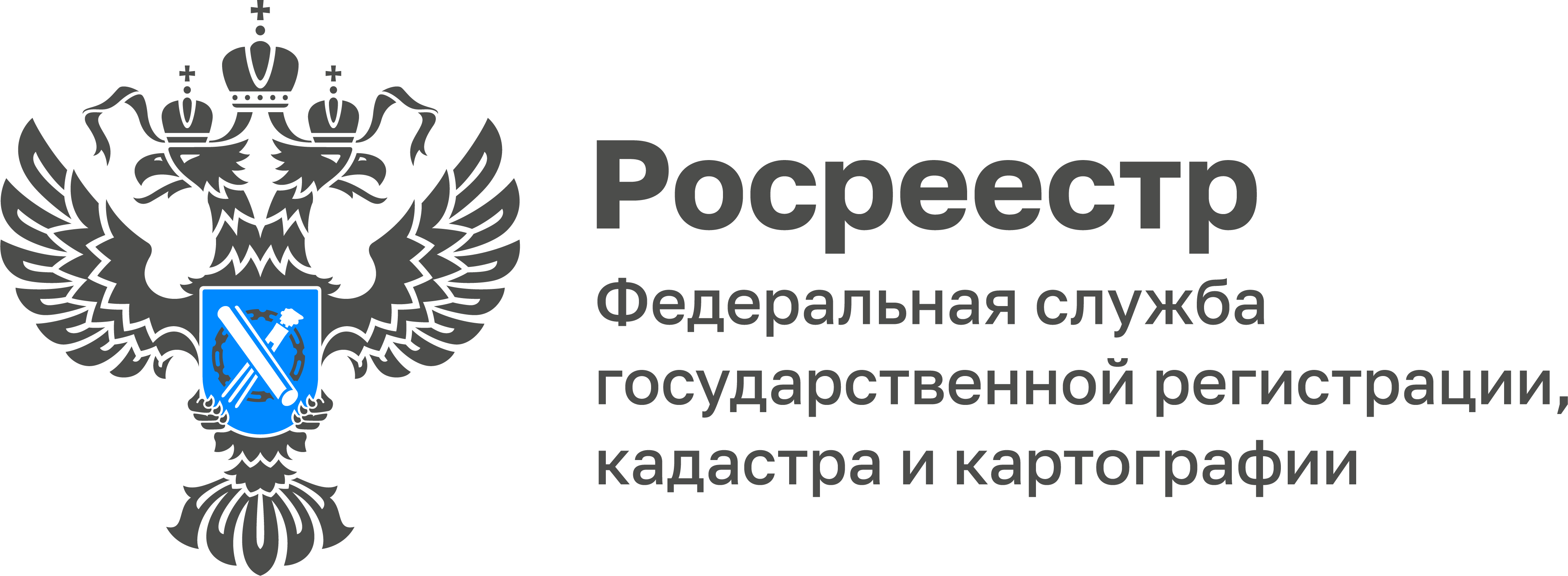 В Тульской области по 1 726 обращениям осуществлены учетно-регистрационные действия по экстерриториальному принципуВ течение 2022 года Управлением Росреестра по Тульской области по 1 726 обращениям осуществлены учетно-регистрационные действия по экстерриториальному припципу. Из них: 1 566 - по регистрации прав на объекты недвижимости, 72 – по государственному кадастровому учету, 89 – по единой процедуре (государственный кадастровый учет и регистрация прав).У граждан нет необходимости выезжать за пределы своего города или области. Документы по объекту недвижимости, находящемуся в другом регионе, подаются гражданами на бумажных носителях через офисы МФЦ. Специалисты многофункциональных центров переводят их в электронный вид и направляют документы в Росреестр по месту нахождения объекта. После проведения учетно-регистрационных действий документы возвращаются и выдаются в МФЦ по месту их подачи. Также, оформить документы на недвижимость, которая находится в другом регионе, возможно не выходя из дома, благодаря электронным сервисам Росреестра. Для того чтобы подать документы для проведения учетно-регистрационных действий в электронном виде, нужно войти в «Личный кабинет» на сайте Росреестра. Для этого необходимо иметь подтвержденную учетную запись на портале «Госуслуги». Также необходимо наличие усиленной квалифицированной электронной подписи (УКЭП).«Сроки учетно-регистрационных действий по экстерриториальному принципу остаются такими же, как при обычном способе подачи документов и не превышают 5 рабочих дней. Документы, поданные в электронном виде для учетно-регистрационных действий на любые объекты недвижимости, оформляются Управлением Росреестра по Тульской области в течение 1 рабочего дня», - рассказала руководитель Управления Росреестра по Тульской области Ольга Морозова.